Ordination och anvisning                                 Datum:_____________________________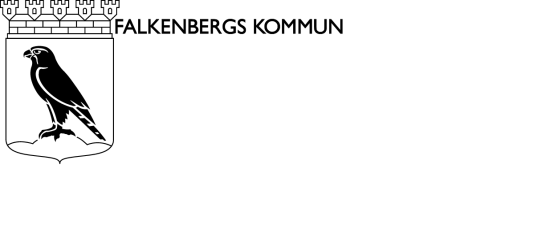 Sittdyna Vicair Academy AdjusterPatient: _________________________________________________________________________________Dynan består av 5 olika fack eller kamrar, som fylls med små luftfyllda tetraedrar, s.k. luftceller. Beroende på hur mycket facken fylls kommer dynan att vara plan, eller luta kroppen åt något håll. Dynan är alltså positionerande, och läggs dynan fel blir positioneringen felaktig.Det är skillnad på bak och fram på dynan, och den som lägger dynan bak-och-fram skapar en rutschkana för patienten som ökar sannolikheten att hamna på golvet. Skriv avvikelse om dynan ligger fel.Hur många luftceller som ska finnas i varje fack ska framgå av ordinationen om det avviker från standard, och kan då skrivas in i mallen ovan. Standardantalet står på själva dynan, och varierar med storleken på dynan. Meddela ordinatör om celler saknas eller behöver bytas.Ordinatör:TVÄTTÖverdragen kan köras i maskin ut-och-in, 60 °C. Detta gäller både det genomsläppliga och inkontinensöverdraget.Inkontinensöverdraget kan även torkas av med diskmedelslösning eller decinfektionslösning.Själva dynan tvättas så här:– Töm den på luftceller. Det är alltså bara själva stommen med facken som tvättas i maskin. – Luftcellerna kan inte tvättas i maskin. Vid behov kan man ev. stoppa dem i en tvättpåse och tvätta dem med diskmedelslösning, eller byta ut dem.– Använd antibakteriellt tvättmedel– Tvätta i 60 °C– Låt lufttorka helt innan dynan monteras.– Desinficera vid behov, t.ex. om dynan solkats av kroppsvätskor. Se till att medlet når ner i mellanrummet mellan kamrarna genom att böja dessa utåt.